                                                                JULY 28, 2019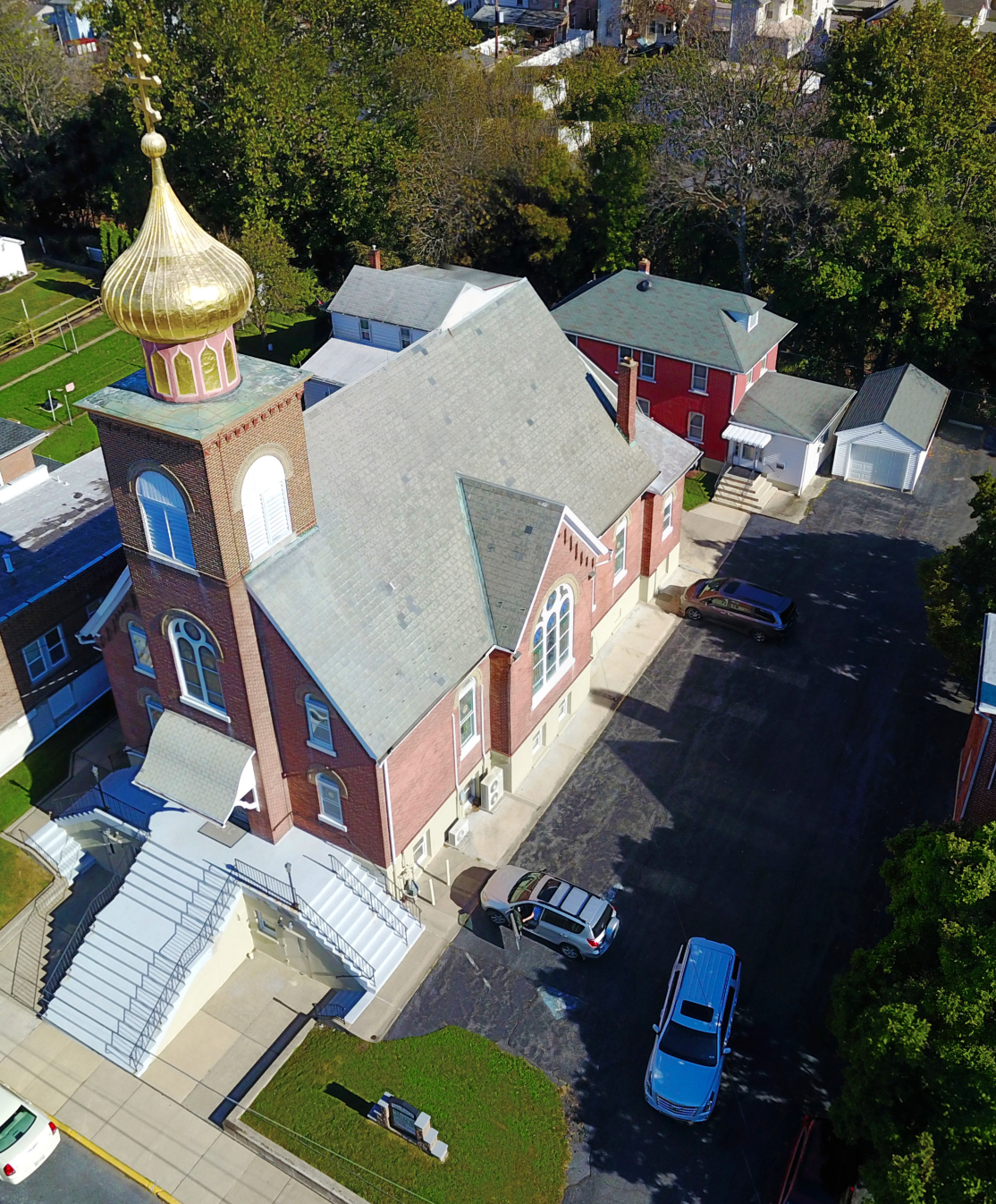 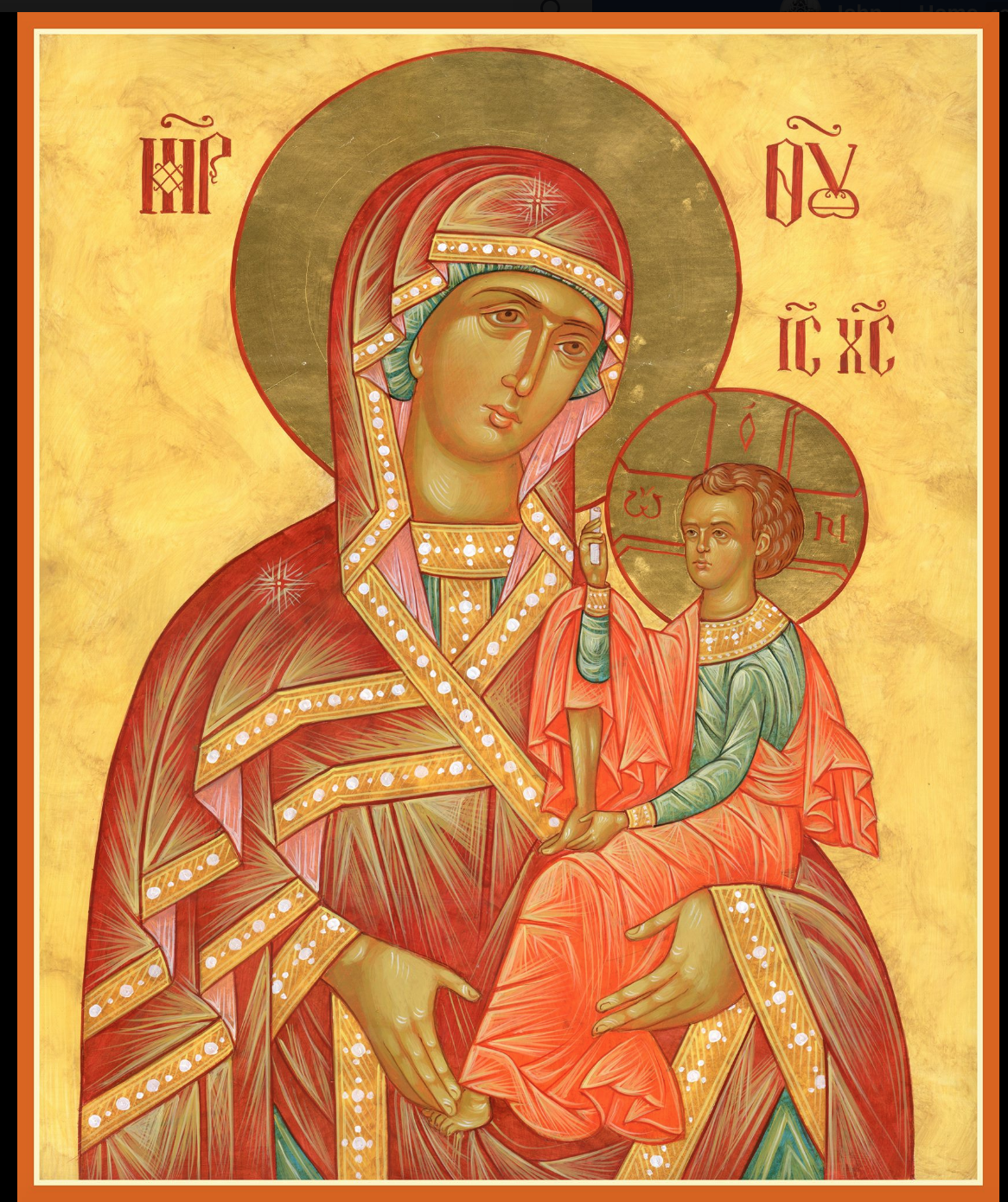  ASSUMPTION OF THE VIRGIN MARY  UKRAINIAN ORTHODOX CHURCH ECUMENICAL PATRIARCHATE OF CONSTANTINOPLE AND NEW ROME                1301 Newport Avenue                 Northampton, Pennsylvania 18067                 Mitered Archpriest Myron Oryhon                Rev. Fr. Oleh Kravchenko, Attached              Protodeacon Mychail Sawarynski, AttachedTelephones: Church Office… (610) 262-2882Church Fax/Kitchen/Hall… (610) 262-0552Fr. Myron Oryhon – (607) 752-1999Protodeacon Mychail’s Residence… (610) 262-3876Websites:   holyassumption.org           ukrainianorthodoxchurchusa.org	      lvorthodox.wordpress.com	E-mail:    Parish… avmuoc@gmail.com           Protodeacon Mychail…pravoslavni@rcn.comWebmaster, John Hnatow… john.hnatow@gmail.com==============================================================					               28th July (15th July) 2019Sixth Sunday after Pentecost. Tone 5. HOLY FATHERS of the FIRST SIX COUNCILS. Equal to the Apostles, VOLODYMYR,Great Prince of Kyiv and Enlightener of Ukraine (1015).Romans 12: 6-14 		                   Matthew 9: 1-8                                  Galatians 1:11-19			         John 10:1-9   PROPERS FOR LITURGY OF ST. JOHN CHRYSOSTOMTropar of the Resurrection, Tone 5Let us the faithful, praise and worship the Word, co-eternal with the Father and the Spirit, born for our salvation of the Virgin. In His Good Will He was lifted up on the Cross in the flesh to suffer death and to raise the dead by His glorious Resurrection.Tropar of the Dormition, Tone 1In giving birth, you preserved your virginity. In falling asleep you did not forsake the world, Birth-Giver of God. You were translated to Life, Mother of Life, and through your prayers you deliver our souls from death.Tropar to the Holy Fathers of the Six Councils, Tone 8You are most glorious, O Christ our God. You have established the Holy Fathers as lights on the earth. Through them You have guided us to the True Faith. O greatly Compassionate One, glory to You.Tropar to St. Volodymyr, Tone 4O glorious Prince Volodymyr, seated on the throne of God protected Kyiv, you searched for the truth and discovered in Constantinople the Orthodox Faith and the priceless pearl, Christ our God, Who chose you as the second Paul, whose example you have followed by being baptized and enlightened both spiritually and physically. Wherefore, we celebrate your festival and entreat you to pray for the salvation of the Ukrainian people.Kondak of the Resurrection, Tone 5You descended into Hell, my Savior, destroying its gates as the Al-mighty, resurrecting the dead as Creator and destroying the sting of death. You have delivered Adam from the curse, Lover of all Man-kind. Therefore, we all cry out You: “Lord save us.”Kondak to the Holy Fathers, Tone 8The preaching of the Apostles and the doctrines of the Fathers have confirmed one faith for the Church, adorned with the Robe of Truth woven from heavenly theology. Great is the mystery of piety which it defines and glorifies.Glory to the Father and to the Son and to the Holy Spirit.Kondak to St. Volodymyr, Tone 8Emulating the great Apostle Paul in your maturity, most glorious Volodymyr and putting aside all your zeal for idols as childish thoughts, you have adorned yourself with the royal purple robe of divine baptism. And standing now in gladness before Christ the Savior, pray that your land, Ukraine, be saved and that peace and great mercy be granted to the Orthodox people.Now and ever and unto ages of ages. Amen.Kondak of the Dormition, Tone 2Neither the tomb nor death had power over the Birth-Giver of God; she is ever watchful in her prayers and in her intercession lies un-failing hope. For as the Mother of Life, she has been translated to life by the One Who dwelt within her ever-virginal womb.Prokimen of the Holy Fathers, Tone 4Blessed are You, Lord God of our Fathers; praised and glorified is Your Name to the ages.Prokimen to St. Volodymyr, Tone 3Sing praises to our God, sing praises. Sing praises to our King, sing praises.Verse: Clap your hands all you peoples, shout to God with a joyful voice.Alleluia Verses in Tone 1The Lord, the God of gods, has spoken and summoned the earth from east to west.I have raised up one chosen out of my people.For my hand is an ally to him and My strength fortifies him.Communion Hymn:Praise the Lord from the heavens, praise Him in the Highest.The Righteous shall be in everlasting remembrance. They shall not be afraid of any evil report. Alleluia (3X)   LITURGICAL MENEION & SCRIPTURE READINGS      FOR THE SEVENTH WEEK AFTER PENTECOSTMon. 29 July   Hieromartyr ATHENOGENES, Bishop of Hercleo- 		        polis and his disciples. Martyrs PAUL & his sisters   	                          CHIONIA & ALEVTINA. Virgin-martyr JULIA.	                          1 Corinthians 5:9-6:11	 Matthew 13:54-58Tue.  30 July	Great Martyr MARGARET of Antioch (4th C.)                           1 Corinthians 6:20-7:12	  Matthew 14:1-13Wed. 31 July     Martyr EMILIAN in Bulgaria (363) Martyr	FAST DAY       HYACINTH of Amastris. Ven. PAMBO of Egypt.                           1 Corinthians 7:12-24	   Matthew 14:35-15:11Thur. 01 Aug.    Ven. MACRINA (380). Ven. DIUS, Abbot of		          Antioch. Ven. PAISIUS of the Kyiv Caves (14th C.)		          1 Corinthians 7:24-35	    Matthew 15:12-21Fri.  02 Aug.       Glorious Prophet ELIJAH (9th C. BC) UncoveringFAST DAY	the relics of ATHANASIUS, Abbot of Brest (1649)OIL	1 Corinthians 7;35-8:7         Matthew 15:29-31 Sat.  03 Aug.	 Prophet EZEKIEL (6th C. BC). SYMEON of Emesa 			 Fool for Christ (590) & fellow faster JOHN.	 Romans 12:1-3    	             Matthew 10:37-11:15:00 PM		 GREAT VESPERS  Sun. 04 Aug.	7th Sunday after Pentecost. Myrrh-bearer and Equal to the Apostles MARY MAGDALENE. Tone 4.8:30 AM  	THIRD & SIXTH HOURS     9:00 AM		DIVINE LITURGY of JOHN CHRYSOSTOMNECROLOGY:  28 July… Volodymyr Zherebecky ’27, Stephen Yaremchuk ‘96  29 July…  John Zadubera ’48, Volodymyr Karpenko ‘01  30 July…  Ilia Kubalo ’31, Agrippina Radchuk ‘68   31 July…   Alex Kereb ’87, Kathryn Sawka ’04,                      Andrij Haschenko ‘96    01 Aug…   Metro Bodnyk ‘98  02 Aug…   Fanny Pritko ‘45  03 Aug…   Peter Pokotello ‘03		           VICHNAYA PAMYAT! MEMORY ETERNALBIRTHDAYS:   30 July…   Rosemarie Pypiuk   02 Aug…    Margaret Leindecker  ANNIVERSARIES:  30 July… Michael & Martha Misko           MNOHAYA LITA! MANY YEARS!   WE PRAY FOR THE HEALTH AND WELL-BEING of the ill afflicted: Pani Ol’ha Kravchenko and the child she is bearing, William Savitz, Catherine Kochenash, Fr. Vasyl Dovgan, Vladimir & Emma Krasnopera, Tessie Kuchinos, Brendan Phillips, Jessie Hnatow, Jessica Meashock, Wasyl Hewko, Adam Hewko, Betty Hendrickson, Andrew Thaxton, Michelle Pierzga, Susan Ferretti, Carole Zarayko, William Fischer, Ekaterina Seremula, Marianna Goshow, Judy Albright, Jerome Yankowy.SAVE THE DATE: ANNUAL CHURCH PICNIC will held at Canal St. Park with a “PIG ROAST” catered by Fr. James Cairns on SATURDAY, SEPTEMBER 28th from 12 noon to 7 PM. Outdoor Vespers will be served beginning at 5 PM at the park.OCMC “AGAPE CANISTER” DONATIONS were $.00; thankyou for your support of our Missions around the globe.	NORTHAMPTON FOODBANK is still in need of foodstuffs, especially tuna, canned potatoes and baby food.VOLUNTEERS for SUMMER COFFEE HOUR are needed Sign-up sheet in Hall. Coffee will be prepared. You supply the baked goods. Please continue to save Redner’s tapes; use your Reward’s Card.”                 HOLY EQUAL TO THE APOSTLES VOLODYMYRToday we honor Great Prince Saint Volodymyr, Equal to the Apostles and Enlightener of the Ukrainian Nation. He became sole ruler of Kyivan-Rus in 955, Even though his grandmother, Ol’ha had been baptized into the Orthodox Faith. Searching for the 
True Faith his emissaries from Constantinople reported that, “we did not know whether we were in heaven or an earth.” Following his baptism,  he ordered his subjects to the Dnipro River and on August 1, 988, they were baptized by Orthodox bishops and priests. His entire life and morals were changed. Churches. He died in 1015.